INDICAÇÃO Nº 02040/2013Sugere ao Poder Executivo Municipal a limpeza, roçagem, colocação de alambrados e construção de passeio publica na área verde localizada na Rua Luis Antônio Fornazin, no bairro Dona Regina. Excelentíssimo Senhor Prefeito Municipal, Nos termos do Art. 108 do Regimento Interno desta Casa de Leis, dirijo-me a Vossa Excelência para sugerir que, por intermédio do Setor competente, promova a limpeza, roçagem do mato e colocação de alambrados na área verde localizada na Rua Luis Antônio Fornazin, no bairro Dona Regina, neste município. Justificativa:Conforme podemos constatar nas fotos que seguem anexas, a situação desta área esta complicada, vem gerando insegurança, transtornos para os moradores das proximidades, e para quem transita pelo local. Entre os diversos problemas apresentados, destacam-se o mato alto, o descarte de entulho, a iluminação que é inadequada, buracos no asfalto, a falta de passeio publico o que obriga os pedestres transitar pela rua. Como não há grades de proteção que cerca esta área, a mesma se torna um local perigoso sendo que temos relatos de diversos assaltos e até mesmo outros crimes.Plenário “Dr. Tancredo Neves”, em 27 de Março de 2013.ALEX ‘BACKER’-Vereador-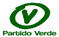 